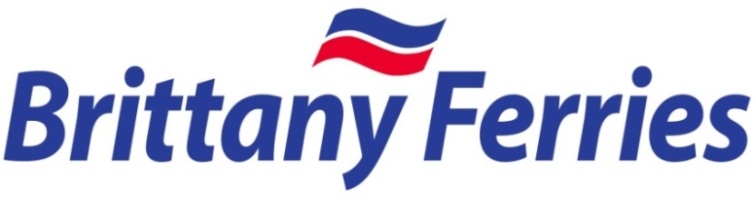 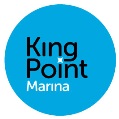 Scheduled Arrivals and Departures for February 2022These times are guidelines only and may vary due to weather conditions and operational requirementsIMPORTANT NOTICEFor navigational safety it is important that vessels requiring entry to or egress from King Point Marina are aware of scheduled ferry services operating from Millbay.Passage is prohibited whilst large vessels are manoeuvring in the outer harbour area.For vessels leaving the Marina there is a schedule of ferry movements displayed above and skippers are reminded to familiarise themselves with this information prior to planning departure.For vessels entering the Marina we request skippers contact “King Point Marina” on VHF Ch12 for any changes to the ferry schedule.DateShipArriveDepartDateShipArriveDepartFeb 1st TueNO SERVICEFeb 16th WedNO SERVICEFeb 2nd WedNO SERVICEFeb 17th ThuNO SERVICEFeb 3rd ThuNO SERVICEFeb 18th FriNO SERVICEFeb 4th FriNO SERVICEFeb 19th SatNO SERVICEFeb 5th SatNO SERVICEFeb 20th SunNO SERVICEFeb 6th SunNO SERVICEFeb 21st MonNO SERVICEFeb 7th MonNO SERVICEFeb 22nd TueNO SERVICEFeb 8th TueNO SERVICEFeb 23rd WedNO SERVICEFeb 9th WedNO SERVICEFeb 24th ThuNO SERVICEFeb 10th ThuNO SERVICEFeb 25th FriNO SERVICEFeb 11th FriNO SERVICEFeb 26th SatNO SERVICEFeb 12th SatNO SERVICEFeb 27th SunNO SERVICEFeb 13th SunNO SERVICEFeb 28th MonNO SERVICEFeb 14th MonNO SERVICEFeb 15th TueNO SERVICE